Christ Lutheran ChurchWeek at a GlanceJuly 2 – July 9Today, July 29:30am        Worship -In Person & Live Streamed11:00am      BBQ Lunch, Meet Bishop Brenda Bos, Farewell to the                      Burkard’s5:00pm        OAMonday, July 3No Events plannedTuesday, July 4 Independence Day Preschool and Church Office ClosedWednesday, July 59:45am         Bible Study (Zoom format)10:00am       VBS Planning meetingThursday, July 66:00pm         OA Book Club7:00pm         Choir RehearsalFriday, July 76:00am         OA MeetingSaturday,  July 8No Events PlannedSunday  July 9     9:30am         Worship-In Person & Live Streamed 5:00pm         OAAltar flowers are given in thanksgiving and to the glory of God by Angie and Ron Nelson in honor of Angie’s mom, Irene Reyes’ 99th birthday.Altar flowers can be sponsored in honor or memory of loved ones or in thanksgiving for special occasions. The flower chart is on the door of the Usher’s Room in the Narthex.  Each arrangement sponsored is $40.  Please make your check out to Christ Lutheran and place in the offering plate. Thank you so much.Vacation Bible School Registration packets are available in the Narthex. Operation Restoration will be presented July 17th  through the 21st . Please register by July 7. Call the office with any questions. 562 598-2433New Life Beginnings has been blessed by your generosity.  Claudia was able to take gift cards, totaling $245, to NLB to purchase items the mothers and children need.Church in Society’s Giving Focus for July is Lutheran Social Services (LSS) in Long Beach.  LSS is preparing to provide backpacks with necessary school supplies for elementary, middle and high school students and gift cards for families to purchase school uniforms.  Here’s how you can help: Bring in gift cards for $25 to Wal-Mart, donate cash so that Church in Society can purchase items, or look at the enclosed flier for supplies that you can purchase and drop off here at church.  Thank you for anything you can do.This morning’s worship assistants:Assisting Minister: Mike Maricle Reader: Rich Oelschlaeger Communion Assistants: Lisa Cottrell, Joyce Carter, Rebecca Green Altar Guild: Valerie WeiselGreeters: Matt and Rebecca Green Coffee Cart: Doug Holdhusen and D’Jesus Trujillo Ushers: Shannon and Steve Howard, Jeff RodriguesThank you allThe Healing Power of the Holy SpiritWe pray for:Members at Home or in Care Centers: Justin Bartlow, Laurie Ennen, Ione Marchael, Sydney Nichols, and Frances Willms.  Those struggling with illness or other concerns: Don Darnauer, Judy Haenn, Daniel Howard, Shannon Howard, Chris and Sheryl Hunter, Karen Koch, Bary & Janice Schlieder, Doris Weinert,  Kurt Weisel, Gary & Linda Zimmerman.*Family & Friends: Chad, Barrett,  Michael, Noah,  Marylyn, Terry, Cheryl, Lois Brown, Zach Burkard,  Byron, Sue, Jerry and Rob Burns,  John Caldwell, Scott Carr,  Charlie and David Corm, Mary Croes, John Dahlem,  Glenn Darnauer,  Tamara Fitzgerald, Brechin Flournoy, Gina Barvy Fournier, Alberta Gray, Cindy Gray, Helen Hagen, Kylie & Crystal Huber, Doris Jung, Jeff and Cindy, Ben Kalish, Barb Korsmo, Katrina Lahr, Sue Lance, Ronda Lynn, Alan Osterhout, Paula Pettit, Paul Perencevic, Frank R., Kristina & Scott Randolph, Emily Renton, Cindy, Mary Kathryn Rivera,  JR Rose, Kyle Senior, Vicki Thompson,  Jessica, and Jenny West. *Names are included on the prayer list for 30 days unless specific requests are made through the office.We also pray for the ongoing work of: + Christ Lutheran’s Pastoral Call Committee + Linda Gawthorne among the Kogi people of Colombia  + First responders who provide safety, security, and care + Those serving in our nation's military, especially: Samuel Brown, Ryan Dorris,      Morgan Llewellyn, Johnny Luna, Jim Reeder, Steven, Brina and Michael      Navarro. Please provide us with  names of  those you wouldlike to include in these prayers. + Presiding Bishop Elizabeth Eaton, Bishop Brenda Bos, Pastors, Deacons and        all elected leaders of the church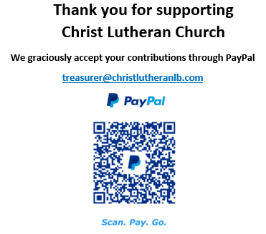 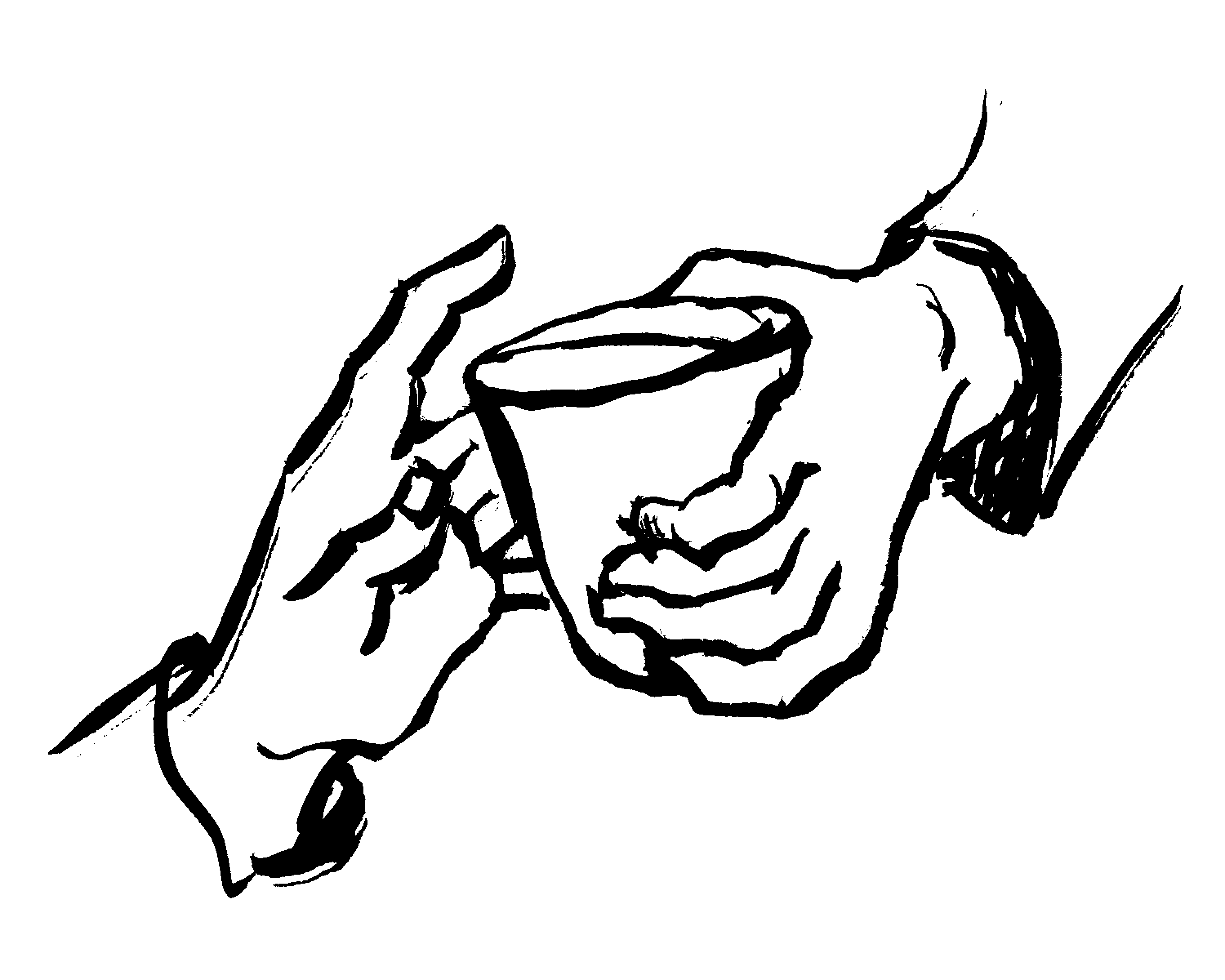 